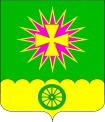 АДМИНИСТРАЦИЯ Нововеличковского сельского поселения Динского района ПОСТАНОВЛЕНИЕот 11.12.2020								                      № 273станица НововеличковскаяО подготовке и проведении праздничных мероприятий, посвященных встрече Нового 2021 года и празднованию Рождества Христова на территории Нововеличковского сельского поселения В соответствии с Законом Краснодарского края от 14.12.2006 №1145-КЗ «Об установлении праздничных дней и памятных дат в Краснодарском крае», постановлением администрации муниципального образования Динской район от 09.12.2020 № 2031 «О подготовке и проведении праздничных мероприятий, посвященных встрече Нового 2021 года и празднованию Рождества Христова», в целях сохранения и упрочения сложившихся культурных ценностей и традиций, на основании Устава Нововеличковского сельского поселения,                            п о с т а н о в л я ю: 1. Обязать:1.1. Специалиста отдела ЖКХ, малого и среднего бизнеса администрации Нововеличковского сельского поселения Л.С. Моренченко с целью своевременной подготовки празднования Нового 2021 года провести работу с руководителями предприятий, индивидуальными предпринимателями по оформлению новогодней праздничной тематикой фасадов, зданий, сооружений, витрин, торговых точек, установить украшенные ёлки до 14 декабря 2020 года.1.2. Руководителя МКУ «ОДА НСП» Р.В.Степика установить и празднично украсить новогоднюю елку на центральной площади администрации до 14 декабря 2020 года, произвести демонтаж                                   15 января 2021 года.2. Рекомендовать:2.1. Директорам БОУ СОШ: № 30 Е.А.Максён, № 38 Я.Г. Ярославской,               № 39 И.П.Бычек, № 53 О.Г.Грек, директору МБУ ДО ДШИ станицы Нововеличковской» Т.П.Кулешовой, директору МБУ «Культура НСП» Е.С.Монастырной, директору МБУ «Спорт НСП» Е.Л. Рытиковой, заведующим МАДОУ МО Динской район д/с: № 9 Е.Т. Борток, № 10 Л.А. Ампиловой, заведующим БДОУ: № 18 Е.И. Ефименко, № 32 О.И. Полумеевой направить до 18 декабря 2020 года в администрацию Нововеличковского сельского поселения списки учащихся ставших лауреатами различных премий в разных номинациях в 2020 году, отличников учебы для поощрения (по 3 человека от учреждения).2.2. Руководителям предприятий, организаций, директорам школ, дошкольных учреждений, расположенных на территории поселения, провести работу по оформлению торговых мест, зданий, сооружений, размещенных на подведомственной территории, украшениями с новогодней тематикой, обновить световые рекламы (Л.С. Моренченко).2.3. Начальнику ОП (ст. Новотитаровская) отдела МВД России по Динскому району подполковнику полиции С.В. Убоженко совместно с представителями Нововеличковского хуторского казачьего общества (Мосягин) обеспечить охрану правопорядка.3. Отделу по общим и правовым вопросам администрации (Калитка) разместить настоящее постановление на сайте администрации Нововеличковского сельского поселения в сети «Интернет».4. Контроль за выполнением настоящего постановления возложить на заместителя главы администрации Нововеличковского сельского поселения Л.В. Кравченко.5. Постановление вступает в силу со дня его подписания.Глава Нововеличковскогосельского поселения                                                                           Г.М. Кова